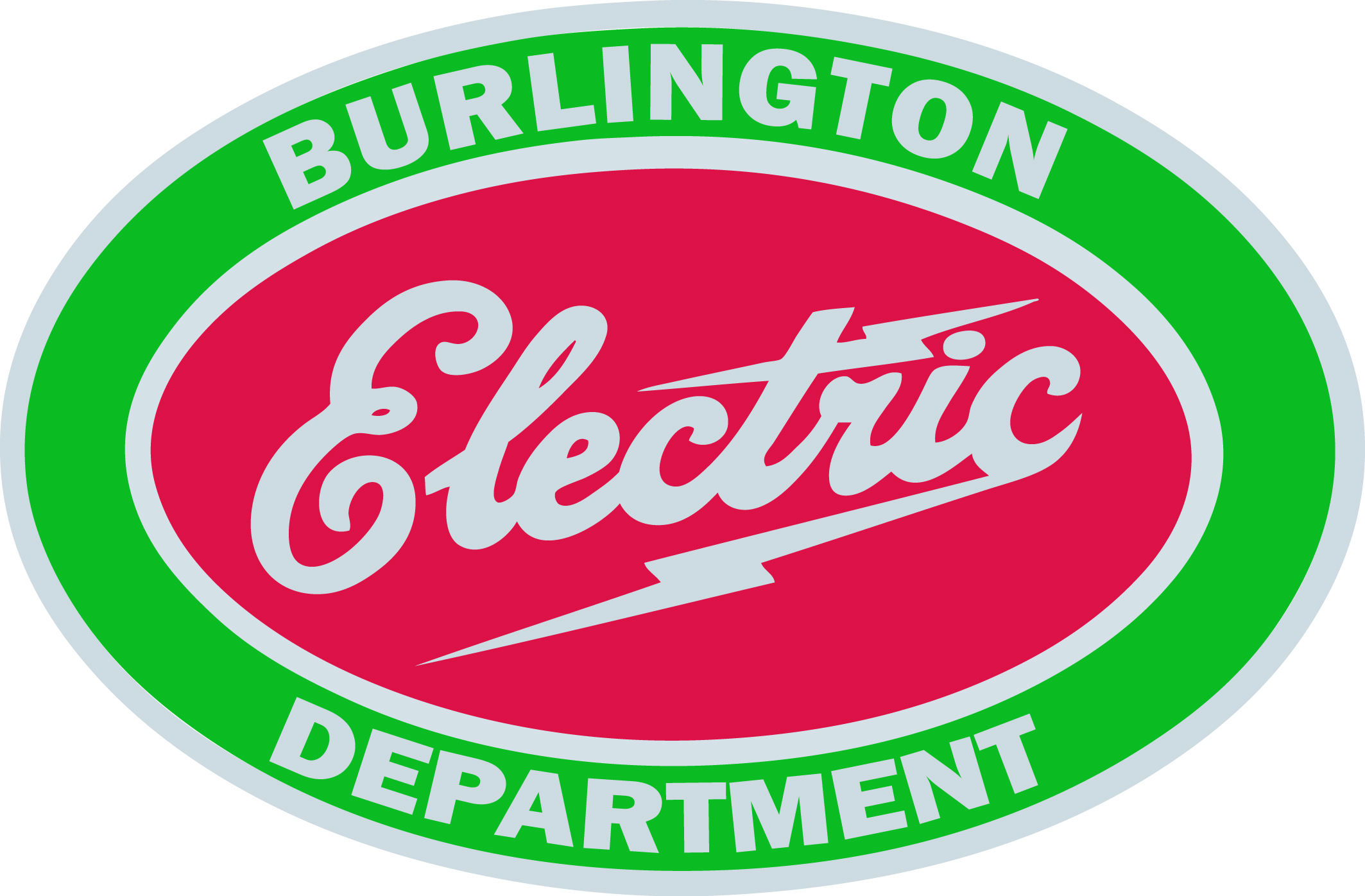 MEMORANDUMTO:	Burlington Board of Finance (BOF)	Burlington City Council (BCC)	Board of Electric Commissioners (BEC)FROM:	Paul G. Alexander, Manager of Risk Management & Governmental AffairsDATE:	August 28th, 2013SUBJECT:	B.E.D.’s Property/Boiler and Machinery (B&M) Insurance renewalRecommendation:That the Burlington Finance Board, City Council and Electric Commissioners authorize the Electric Department to renew our Property/B&M Insurance with NU/Chartis/AIG.Discussion:Our current Property/B&M Insurance coverage with NU/Chartis/AIG is scheduled to expire on 10/1/2013 for which we currently pay a premium of $202,000.  Through our broker/agent (Paul Plunkett of Hickok & Boardman) we have been in the process of securing bids from major carriers AIG, Chubb and Liberty Mutual (see attached pdf’s H&Bcovlet2013 and H&Bcomp2013).  Of the responses, the incumbent carrier () is offering by far the best terms.  Their quote of $228,260 is 13.0% higher compared to last year’s premium with the same sub-limits and deductibles and 5.1% higher compared to what was estimated in the FY’14 budget ($217,150).  Chubb’s quote was $273,306 and Liberty Mutual indicated that could not compete with either AIG or Chubb on price.  Our Property total insurance value (TIV) of $248,460,000 is 8.00% higher compared to last year’s $230,060,000 TIV, and AIG’s very competitive rate of $.0919 per $100 of TIV (vs. last year’s $0.0878) accounts for the remaining 4.63% of the total 13.0% premium increase (see attached PROP Prem History 2013.xlsx).  In summary, we are seeking approval to bind this coverage with NU/Chartis/AIG at a price of $228,260.Impact on Budget:Our FY’14 budgeted amount of $213,363 (produced in January 2013) was calculated using 3 months at the “current/known” premium amount ($202,000) and 9 months at the projected amount ($217,150) which was at the estimated 7.5% increase over the known amount of $202,000.  Please note our insurance policy period is from 10/1/13 to 10/1/14, whereas our fiscal year period is from 7/1/13 through 6/30/14.Respectfully submitted,Paul G. Alexander, CPCU, ARM-PManager of Risk Management & Governmental Affairsc:	Barbara Grimes, General Manager